KLASA: 024-02/22-01/01URBROJ: 2158-41-01-22-01Vladislavci, 23. veljače 2022.Temeljem članka 34. stavka 3. Poslovnika Općinskog vijeća Općine Vladislavci («Službeni glasnik» Općine Vladislavci  broj 3/13 i 3/17, 4/20 8/20 i 2/21), sazivam12. SJEDNICU OPĆINSKOG VIJEĆAOPĆINE VLADISLAVCI Sjednica će se održati  28.  veljače 2022. (ponedjeljak) u 18,00 satiu Vladislavcima, Kralja Tomislava 141 – Vijećnica Općine Vladislavci,a za koju se utvrđuje slijedećiZa sjednicu predlažem slijedeći: D N E V N I   R E D:Usvajanje zapisnika 11. sjednice Općinskog vijeća, Vijećnička pitanja, Donošenje Zaključka o poništenju dijela natječaja za zakup poljoprivrednog zemljišta u vlasništvu RH na području Općine Vladislavci,Donošenje Odluke o izboru najpovoljnijih ponuda na natječaju za zakup poljoprivrednog zemljišta u vlasništvu RH na području Općine Vladislavci objavljenog  13. rujna 2021. godine,Donošenje Odluke o visini naknade članovima Općinskog vijeća Općine Vladislavci,Donošenje Odluke o načinu pružanja javne usluge sakupljanja komunalnog otpada na području Općine Vladislavci,Donošenje Odluke o izmjenama i dopunama Odluke o obavljanju komunalne djelatnosti,Donošenje Odluke o izmjeni Programa poticanja uređenja naselja i demografske obnove na području Općine Vladislavci za razdoblje od 2017. do 2022. godine,Donošenje Zaključka o prihvaćanju informacije o obavljenoj financijskoj reviziji od strane Državnog ureda za reviziju, Područnog ureda Osijek,Donošenje Zaključka o odobravanju donacije Kliničkom bolničkom centru Osijek,Donošenje Odluke o odabiru u postupku jednostavne nabave br. N-1/22,Razno.PREDSJEDNIKOPĆINSKOG VIJEĆAKrunoslav MorovićPrilog:Zapisnik 11. sjednice Općinskog vijeća,  Zaključak o poništenju dijela natječaja za zakup poljoprivrednog zemljišta u vlasništvu RH na području Općine Vladislavci,Odluka o izboru najpovoljnijih ponuda na natječaju za zakup poljoprivrednog zemljišta u vlasništvu RH na području Općine Vladislavci objavljenog  13. rujna 2021. godine,Odluka o visini naknade članovima Općinskog vijeća Općine Vladislavci,Odluka o načinu pružanja javne usluge sakupljanja komunalnog otpada na području Općine Vladislavci,Odluka o izmjenama i dopunama Odluke o obavljanju komunalne djelatnosti,Odluka o izmjeni Programa poticanja uređenja naselja i demografske obnove na području Općine Vladislavci za razdoblje od 2017. do 2022. godine,Zaključak o prihvaćanju informacije o obavljenoj financijskoj reviziji od strane Državnog ureda za reviziju, Područnog ureda Osijek,Zaključak o odobravanju donacije Kliničkom bolničkom centru Osijek,Odluka o odabiru u postupku jednostavne nabave br. N-1/22.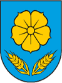 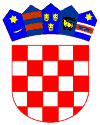 